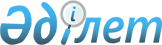 Әкімдіктің 2019 жылғы 27 желтоқсандағы № 218 "Кандидаттарға сайлаушылармен кездесуі үшін үй-жай беру туралы" қаулысының күші жойылды деп тану туралыҚостанай облысы Қарасу ауданы әкімдігінің 2021 жылғы 13 шілдедегі № 100 қаулысы. Қазақстан Республикасының Әділет министрлігінде 2021 жылғы 16 шілдеде № 23566 болып тіркелді
      "Құқықтық актілер туралы" Қазақстан Республикасының Заңына сәйкес Қарасу ауданының әкімдігі ҚАУЛЫ ЕТЕДІ:
      1. Қарасу ауданы әкімдігінің "Кандидаттарға сайлаушылармен кездесуі үшін үй-жай беру туралы" 2019 жылғы 27 желтоқсандағы № 218 (Нормативтік құқықтық актілерді мемлекеттік тіркеу тізілімінде № 8847 болып тіркелген) қаулысының күші жойылды деп танылсын.
      2. "Қарасу ауданы әкімінің аппараты" мемлекеттік мекемесі Қазақстан Республикасының заңнамасында белгіленген тәртіпте:
      1) осы қаулының Қазақстан Республикасы Әділет министрлігінде мемлекеттік тіркелуін;
      2) осы қаулыны ресми жарияланғанынан кейін Қарасу ауданы әкімдігінің интернет-ресурсында орналастырылуын қамтамасыз етсін.
      3. Осы қаулының орындалуын бақылау Қарасу ауданы әкімі аппаратының басшысына жүктелсін.
      4. Осы қаулы алғашқы ресми жарияланған күнінен кейін күнтізбелік он күн өткен соң қолданысқа енгізіледі.
					© 2012. Қазақстан Республикасы Әділет министрлігінің «Қазақстан Республикасының Заңнама және құқықтық ақпарат институты» ШЖҚ РМК
				
      Қарасу ауданының әкімі 

В. Радченко
